АДМИНИСТРАЦИЯ ЖИРЯТИНСКОГО РАЙОНАПОСТАНОВЛЕНИЕ	В соответствии со ст. 8, 26, 57.1 Градостроительного кодекса Российской Федерации, Федеральным законом от 29.12.2014 №456-ФЗ «О внесении изменений в Градостроительный кодекс Российской Федерации и отдельные законодательные акты Российской Федерации», постановлением Правительства Российской Федерации от 01.10.2015 №1050 «Об утверждении требований к программам комплексного развития социальной инфраструктуры поселений, городских округов» и Уставом Жирятинского муниципального района,ПОСТАНОВЛЯЮ:1. Утвердить муниципальную программу «Комплексное развитие системы социальной инфраструктуры Морачевского сельского поселения на 2020-2031 годы» согласно приложению.2. Контроль за исполнением настоящего постановления возложить на заместителя главы администрации района И.В. Тищенко. И.о. главы администрации района                                              И.В. ТищенкоИсп. Андреева Е.И.8(48344)30009Утверждена постановлением администрации Жирятинского района от 06.02.2020. № 40ПРОГРАММА «Комплексное развитие социальной инфраструктуры Морачевского сельского поселения Жирятинского муниципального района Брянской области на период 2020 -2031 годы»ПАСПОРТ ПРОГРАММЫВведениеПрограмма комплексного развития социальной инфраструктуры Морачевского сельского поселения Жирятинского района Брянской области (далее – Программа) содержит чёткое представление о стратегических целях, ресурсах, потенциале и об основных направлениях социального развития поселения на среднесрочную перспективу. Кроме того, Программа содержит совокупность увязанных по ресурсам, исполнителям и срокам реализации мероприятий, направленных на достижение стратегических целей социального развития поселения.Цели развития поселения и программные мероприятия, а также необходимые для их реализации ресурсы, обозначенные в Программе, могут ежегодно корректироваться и дополняться в зависимости от складывающейся ситуации, изменения внутренних и внешних условий.Разработка настоящей Программы обусловлена необходимостью определить приоритетные по социальной значимости стратегические линии устойчивого развития сельского поселения - доступные для потенциала территории, адекватные географическому, демографическому, экономическому, социокультурному потенциалу, перспективные и актуальные для социума поселения. Программа устойчивого развития направлена на осуществление комплекса мер, способствующих стабилизации и развитию экономики, развитию налоговой базы, повышению уровня занятости населения, решению остро стоящих социальных проблем.Для обеспечения условий успешного выполнения мероприятий Программы, необходимо на уровне поселения разработать механизм, способствующий эффективному протеканию процессов реализации Программы. К числу таких механизмов относится совокупность необходимых нормативно-правовых актов, организационных, финансово-экономических, кадровых и других мероприятий, составляющих условия и предпосылки успешного выполнения мероприятий Программы и достижения целей развития социальной инфраструктуры поселения.Характеристика социальной инфраструктуры является основной входной информацией, используемой для целей расчета бюджетной потребности. Основные составляющие характеристики – численность работающих, обучающихся, воспитанников, обслуживаемых, занимаемая площадь и уровень ее благоустройства. Характеристики формируются в разрезе отраслей, типов и видов учреждений отрасли. Прогнозирование развития социальной инфраструктуры опирается на анализ демографической ситуации на территории, процессов рождаемости и смертности, миграции населения, анализ структуры населения, поскольку основная цель социальной инфраструктуры – это удовлетворение потребностей населения. ХАРАКТЕРИСТИКА СУЩЕСТВУЮЩЕГО СОСТОЯНИЯ СОЦИАЛЬНОЙ ИНФРАСТРУКТУРЫ МОРАЧЕВСКОГО СЕЛЬСКОГО ПОСЕЛЕНИЯ2.1. Анализ социальной инфраструктуры Морачевского сельского поселения2.1.1. Анализ положения Морачевского сельского поселения в структуре пространственной организации Брянской областиМуниципальное образование «Морачевское сельское поселение» (далее Поселение) расположено в центральной части Брянской области на севере Жирятинского района и граничит:•	на западе и северо-западе – с Клетнянским районом Брянской области;•	на севере – с Жуковским районом Брянской области;•	на востоке – с Брянским районом Брянской области;•	на юго-востоке – с Жирятинским сельским поселением;•	на юго-западе – с Воробейнским сельским поселением.Общая площадь Морачевского сельского поселения составляет 22,1 га.Решение о наименовании и территориальном статусе муниципального образования Жирятинского района было принято Законом Брянской области от 09.03.2005 №3-з «О наделении муниципальных образований статусом городского округа, муниципального района, городского поселения, сельского поселения и установлении границ муниципальных образований в Брянской области». В соответствии с пунктом 1 части 10 статьи 35 Федерального закона от 06 октября 2003г. №131-ФЗ «Об общих принципах организации местного самоуправления в Российской Федерации» муниципальное образование наделено статусом сельского поселения.Согласно указанному решению был принят устав Морачевского сельского поселения. Морачевское сельское поселение – муниципальное образование, в состав которого входят 17 сельских населенных пунктов: 2 поселков, 4 сел и 11 деревень.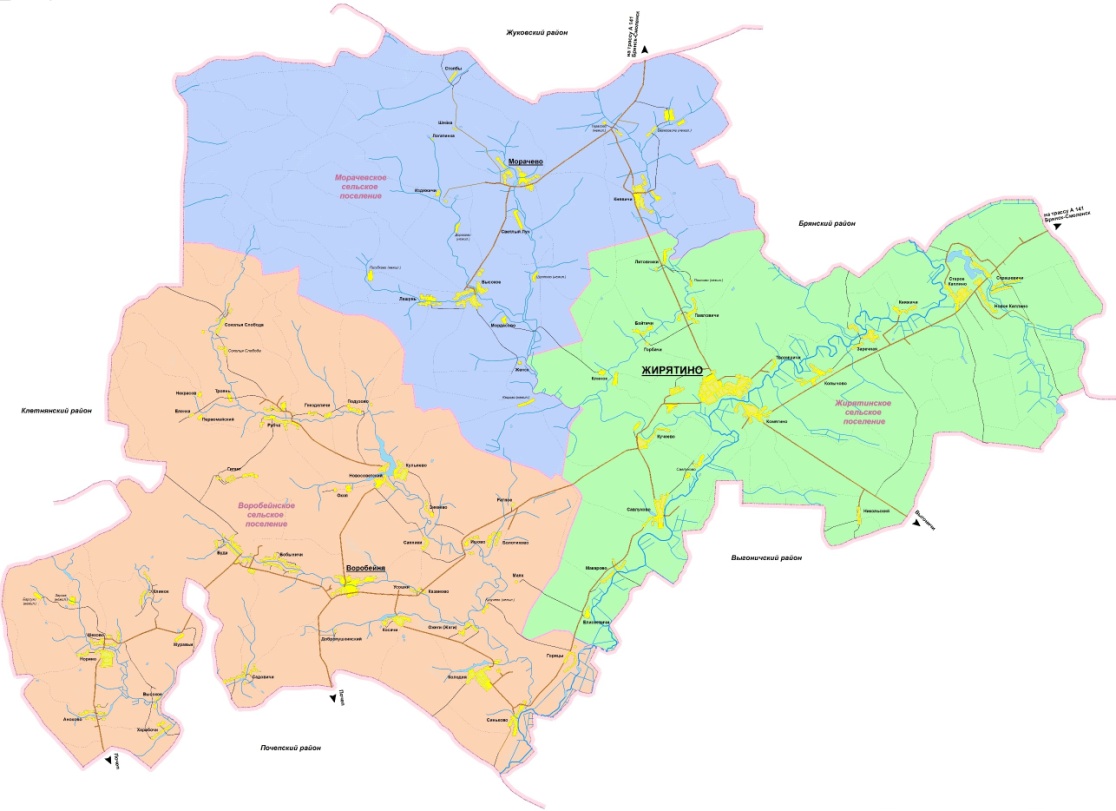 Рис. 1. Расположение Морачевского сельского поселения в Жирятинском муниципальном районе.Административным центром сельского поселения является село Морачово. Населенные пункты находятся на разном удалении от центра сельского поселения.  Очевидно, что размещение планируемых объектов местного значения целесообразно, прежде всего, в центре поселения.Таблица 1Структура расселения Морачевского сельского поселения на 1 января 2019 г.2.1.2. Социально-экономическая характеристика Морачевского сельского поселения, характеристика градостроительной деятельностиЧисленность населения Морачевского сельского поселения составляет 746 человек.Морачевское сельское поселение находится в основном каркасе расселения России в 56 км от одного из его узлов – г. Брянска. Поселение является частью Жирятинского района, входящего в Брянскую систему расселения Брянской области, и располагается в периферийной зоне влияния главного областного узла – Брянска. Село Морачово является периферийным узлом районной системы расселения. Характер системы преимущественно очаговый: наиболее крупные населенные пункты приурочены к долинам малых рек.Плотность населения в Морачевском поселении самая низкая в Жирятинском районе – 3,8 чел/км2, что более чем в два раза ниже среднего значения по району и в три раза ниже среднего значения по Брянской области.Система расселения носит преимущественно очаговый характер. Вместе с тем, в масштабах сельского поселения населенные пункты локализованы в радиусе 5 км от с. Морачово. Административный центр не является самым крупным населенным пунктом поселения, в нем сконцентрировано чуть менее 1/3 населения поселения. Жители трех населенных пунктов (с. Княвичи, с. Высокое, с. Морачово) составляет 99% населения поселения.Низкий естественный прирост, миграционный отток из сел скажутся на численности населения Морачевского сельского поселения. На основании существующих тенденций развития демографической ситуации в населенных пунктах местности прогнозируется обезлюдивание большей части сел и деревень. Снижение демографического потенциала напрямую отразится на трудовых ресурсах поселения. По расчетам в 2019г. в поселении насчитывалось 210 чел. экономически активного населения. К 2031 г. прогнозируется сокращение до 170 человек.Миграционный поток, направленный в сторону районного центра (с. Жирятино) создает угрозу демографической стабильности и устойчивости системы расселения. Близость Брянска и Москвы также опосредованно влияет на миграционный отток наиболее квалифицированной и активной части трудовых ресурсов. Прогноз численности населения населенных пунктов поселения свидетельствует о существенном сокращении числа населенных сел и деревень. В связи с этим становится актуальным вопрос об изменении административных границ поселения для оптимизации муниципального управления Морачевским сельским поселением.Положение сельского поселения в системе экономических центров области слабо периферийное. В Морачевском сельском поселении располагается 2 сельхозпредприятия: КФХ «Рябович С.Ф.» в с. Высокое и ООО «Колос» в с. Княвичи, 3 объекта розничной торговли, 3 клуба, 3 библиотеки и 3 фельдшерско-акушерских пункта.Сельское поселение относительно удалено от крупных трасс и экономических центров Брянской области. В системе иерархии районных центров Брянской области с. Морачово относится к 4 уровню иерархии (областной центр – межрайонный центр – районный центр 1-го порядка – районный центр 2-го порядка). Наиболее близкими городами, имеющими автодорожное сообщение с селом, являются г. Жуковка, г. Брянск.В материальной сфере производства занято 10% экономически активного населения. Наибольший вес в нематериальном производстве занимает образование. Уровень безработицы находится на среднем уровне. Как правило, население без регистрации трудовой деятельности занято в домашнем хозяйстве производством для реализации товаров и услуг или работает за пределами поселения. В целях развития и ведения застройки территории разработан генеральный план Морачевского сельского поселения, утвержденный решением Морачевского сельского Совета народных депутатов от 19 декабря 2012 г. № 2-154, в котором прописаны сценарные условия развития сельского поселения на долгосрочную перспективу.Решением Морачевского сельского Совета народных депутатов №2-155 от 19.12.2012 года (с учетом изменений, внесенных решением Морачевского сельского Совета народных депутатов №3-119 от 20.12.2016 года.) утверждены правила землепользования и застройки Морачевского сельского поселения, в которых установлены градостроительные регламенты применительно к каждой территориальной зоне. Жилой фонд Морачевского сельского поселения составляет 22,6 тыс. м2Средняя обеспеченность жилым фондом  – 26,5 м2/чел. Жилая застройка населенных пунктов Морачевского сельского поселения представлена 187 индивидуальными домами усадебного типа, двухквартирными домами и одним многоквартирным жилым домом общим количеством 39 единиц.На территории Морачевского сельского поселения система образования представлена: 1 общеобразовательная школа: МБОУ Морачевская ООШ им. (мощностью 192 места), в том числе Высокский филиал; на базе Морачевской ООШ создана дошкольная группа на 10 мест. Учреждения дополнительного образования на территории поселения отсутствуют.Развитие системы объектов торговли, связи создает благоприятный инвестиционный климат, позволяя обеспечить достойные условия проживания местного населения и привлекаемых специалистов, что не может не оказать положительного воздействия на развитие экономики, в первую очередь, на отрасли, требующие привлечения внешних трудовых ресурсов, а также сократить отток населения. Потребительский рынок Морачевского сельского поселения представлен сетью стационарных предприятий торговли и включает в себя 3 розничных магазина осуществляющих торговлю различными группами товаров с общей торговой площадью 199,8 м2.Предприятия общественного питания и бытового обслуживания населения на территории поселения отсутствуют.Основной задачей администрации района в сфере осуществления пассажирских перевозок является:– полное удовлетворение потребностей населения в пассажирских автомобильных перевозках;– обеспечение культуры обслуживания пассажиров и безопасности перевозок.Услуги по перевозке пассажиров на пригородных маршрутах оказывают индивидуальные предприниматели.Необходимость введения новых маршрутов в сельском поселении отсутствует.2.1.3. Анализ демографической ситуации в Морачевском сельском поселении.По состоянию на 1 января 2019 в Морачевском сельском поселении проживает 746 человек.Село Морачово является периферийным узлом районной системы расселения. Характер системы преимущественно очаговый: наиболее крупные населенные пункты располагаются в радиусе 5 км от с. Морачово.Население в поселении расселено неравномерно. Население поселения сконцентрировано в трех населенных пункта (с. Морачово, с. Высокое, с. Княвичи)  В четырех населенных пунктах, п. Шейка, д. Тарасово, д. Логатинка, с. Кашоново проживает по 1 человеку и в шести -  население отсутствует.Таблица 2Динамика численности населения Морачевского сельского поселенияОсновными факторами, определяющими численность населения, является естественное движение или естественный прирост-убыль населения (складывающийся из показателей рождаемости и смертности) и механическое движение населения (миграция).В последние годы показатели рождаемости и смертности в муниципальном образовании менее благоприятны, чем в среднем по району. В настоящее время в поселении уровень рождаемости ниже уровня смертности. Так, по данным статистики, в 2019 г.  родилось 2 ребенка, умерло 10 человек. Таблица 3Показатели движения Морачевского сельского поселенияВажным показателем демографической ситуации является половозрастная структура населения. Таблица 4Структура населения Морачевского сельского поселения по полу и возрасту по состоянию на 1 января 2019 годаСовременный баланс численности населения Морачевского сельского поселения по возрастному составу на 1 января 2020 года характеризуется следующими показателями:– Доля трудоспособного населения Морачевского сельского поселения от численности населения составляет 41,4%;– Моложе трудоспособного возраста – 7,4%;– Старше трудоспособного возраста –51,2%.В возрастной структуре населения доля населения моложе трудоспособного возраста ниже доли населения старше трудоспособного возраста, что отрицательно характеризует демографический потенциал в части замены работников, выбывших из трудоспособного возраста работниками, вступившими в трудоспособный возраст из числа населения, постоянно проживающего на территории поселения.При этом короткая продолжительность жизни объясняется следующими факторами: многократным повышением стоимости самообеспечения (питание, лечение, лекарства, одежда). С развалом экономики в период перестройки, произошел развал социальной инфраструктуры на селе, обанкротилась ранее крупные производственные и сельскохозяйственные предприятия, появилась безработица, резко снизились доходы населения. Деструктивные изменения в системе медицинского обслуживания также оказывают влияние на рост смертности, в особенности от сердечно-сосудистых заболеваний и онкологии.2.1.4. Занятость населенияЭкономически активное население Морачевского сельского поселения занято в следующих сферах деятельности: промышленность, сельское хозяйство, сфера услуг, занятая представителями малого бизнеса и иные, в том числе занятость в бюджетной сфере.Таблица 5Труд и занятость населения Морачевского сельского поселения2.1.5. ОбразованиеСистема образования на территории Морачевского сельского поселения представлена объектами дошкольного образования и объектами среднего образования.Таблица 6Учреждения образованияНаполняемость общеобразовательных учреждений имеет средний уровень, что отражает неблагоприятную демографическую обстановку в середине 2000-ых годов.21.6. Культурно-бытовое обслуживаниеОбъекты культурно-бытового обслуживания местного значения, расположенные на территории поселения, по подчиненности можно разделить на объекты районного и поселенческого значения. В прошлом была заложена сравнительно развитая система культурно-бытового обслуживания. В последнее десятилетие учреждения культурно-бытового обслуживания развивались в условиях рыночной экономики. Недостаток источников финансирования (бюджетных и внебюджетных) сдерживает развитие тех сфер обслуживания, которые в силу своей специфики испытывают трудности вхождения в рыночные отношения. Прежде всего, это касается учреждений здравоохранения и образования. Для определения обеспеченности населения основными видами учреждений обслуживания использованы следующие документы: -   СНиП 2.07.01.-89*; - Методика определения нормативной потребности субъектов РФ в объектах социальной инфраструктуры, одобренная распоряжением Правительства РФ от 19 октября 1999 г. № 1683-р; - Социальные нормативы и нормы, одобренные распоряжением Правительства РФ № 1063-р от 03.07.1996.Уровень обеспеченности числом мест в зрительных залах в учреждении культурно - досугового типа соответствует нормативному показателю, но необходима модернизация, направленная на обеспечение соответствия современным требованиям, в том числе, по уровню технического состояния помещений, уровню информатизации, оснащению мультимедийными устройствами и обеспечению доступа к всемирной сети «Интернет». Развитие духовного и культурного потенциала поселения должно предусматривать расширение сети учреждений культуры и искусства, повышение качества и количества предоставляемых услуг, организацию новых типов учреждений культурно - досуговой деятельности - многопрофильных центров культурно - досугового назначения, клубов по интересам, семейных, детских развлекательных комплексов и др.Учреждения культуры и искусства Морачевского сельского поселения представлены 6 учреждениями, включающими в себя 3 клубных учреждения общей мощностью на 600 посадочных мест и 3 библиотеки вместимостью около 20 тыс. единиц хранения.Учреждения культуры и искусства Морачевского сельского поселения полностью соответствуют существующим социальным нормативам и удовлетворяют потребности местных жителей в организации досуга. В то же время высокий уровень износа зданий и материально-технической базы, а также несоответствие культурно-досуговых учреждений современным потребностям затрудняют предоставление населению современных качественных услуг в сфере культуры.   Таблица 7Перечень объектов учреждений культуры 2.1.7. ЗдравоохранениеСистема здравоохранения Морачевского сельского поселения представлена учреждениями здравоохранения.На территории Морачевского сельского поселения находятся три фельдшерско-акушерских пунктов.	Объекты здравоохранения Морачевского сельского поселения представлены тремя фельдшерско-акушерскими пунктами (ФАП), расположенными в крупнейших населенных пунктах сельского поселения. Все ФАПы находятся в приспособленных зданиях общей мощностью 15 посещений в смену, что в соответствии с принятым социальным нормативом - 181,5 посещений в смену на 10000 жителей полностью удовлетворяет потребности местных жителей в первичном медицинском обслуживании. При этом потребность в увеличении мощности фельдшерско-акушерских пунктов на сегодняшний день отсутствует. Жители Морачевского сельского поселения имеют возможность получить услуги диагностических и стационарных специализированных медицинских учреждений и учреждений социального обеспечения в ГБУЗ "Брянская межрайонная больница"на территории с. Жирятино, или областном центре – г. Брянск.Таблица 8Перечень учреждений здравоохранения по Морачевскому сельскому поселению2.1.8. Физическая культура и спортРазвитие физической культуры и массового спорта относится к одному из методов организации общественной жизни, а также является важнейшим элементом в оздоровлении нации.Для регулярных занятий физкультурой и спортом в Морачевском сельском поселении предназначены: спортивный зал в составе Морачевской ООШ общей площадью пола 146 м2;плоскостное сооружение площадью 300 м2.Таблица 10На территории поселения обеспеченность объектами физической культуры и спорта – 65 %. Обеспеченность объектами физкультуры и спорта на территории поселения следует охарактеризовать, как среднюю. Следует дополнительно отметить, что спортивные объекты размещены при образовательных учреждениях, что не позволяет заниматься спортом всем жителям поселения. Уровень развития материальной базы и инфраструктуры спорта в настоящее время не соответствует современным требованиям. Поэтому важнейшей задачей в области развития массового спорта является укрепление и модернизация материально-технической базы, создание условий для подготовки и привлечения к работе квалифицированных кадров.2.1.9. Торговое обслуживаниеУровень обеспеченности магазинами продовольственных и непродовольственных товаров соответствуют нормативному уровню, однако данный показатель носит ориентировочный характер, а реальные потребности современного рыночного общества его существенно превышают. 2.1.10. Жилой фондЖилой фонд Морачевского сельского поселения составляет 22,6 тыс. м2.Средняя обеспеченность жилым фондом – 26,5 м2/чел. Таблица 11Характеристика жилого фонда 2018 год.Выводы:Жилая застройка населенных пунктов Морачевского сельского поселения представлена 187 индивидуальными домами усадебного типа, двухквартирными домами и многоквартирными жилыми домами общим количеством 39 единиц.  Обеспеченность жилым фондом средняя. Из всех видов удобств, жилой фонд поселения, на сегодняшний день, оборудован электроснабжением, централизованным газо и водоснабжением. Такие удобства как канализация населенных пунктах Морачевского сельского поселения на момент разработки отсутствовали, централизованное горячее водоснабжение и централизованное теплоснабжение.По своим техническим данным имеющийся жилищный фонд в целом находится в удовлетворительном состоянии. Тем не менее, с каждым годом возрастает площадь жилищного фонда, нуждающегося в проведении капитального ремонта. 2.2. Прогнозируемый спрос на услуги социальной инфраструктурыИсходя из анализа изменения численности населения Морачевского сельского поселения в горизонте расчетного срока действия Программы и прогноза развития Морачевского сельского поселения, в рамках реализации Программы, для удовлетворения прогнозируемого спроса на услуги социальной инфраструктуры ставится задача по:– повышению уровня и разнообразия доступных для населения учреждений обслуживающей сферы, что создаст новые места приложения труда;– повышению уровня образования, уровня здоровья, культуры, повышению качества трудовых ресурсов;– достижению нормативных показателей обеспеченности учреждениями социально-гарантированного уровня обслуживания (детские дошкольные учреждения, общеобразовательные учреждения, поликлиники и т. д.);– повышению доступности центров концентрации объектов культурно-бытового обслуживания, объектов рекреации;– в конечном итоге, повышению качества жизни и развития человеческого потенциала на проектируемой территории.– сохранению, реконструкции существующих объектов образования, здравоохранения, физической культуры, массового спорта и культуры. 2.3. Оценка нормативно-правовой базы, необходимой для функционирования и развития социальной инфраструктуры поселенияОсновы правового регулирования отношений по обеспечению граждан медицинской помощью, образованием, социальной защитой закреплены в Конституции Российской Федерации. В Основном законе страны содержится комплекс социальных норм и гарантий, определяющих в первую очередь базовые принципы формирования социальной инфраструктуры. Предусмотренные ст. 8 Конституции Российской Федерации поддержка конкуренции, признание и равная защита государственной, муниципальной и частной собственности являются конституционной основой для создания и нормального функционирования государственного, муниципального и частного секторов социальной отрасли, конкуренции и свободы выбора при оказании и при получении различного спектра социальных услуг, что создает реальную основу для повышения качества социальной инфраструктуры. Конституция Российской Федерации содержит иные важнейшие положения, составляющие основу регулирования правоотношений социальной сферы. Так, в статье 41 закреплено право каждого на охрану здоровья и медицинскую помощь, статья 43 закрепляет право каждого на образование – важнейшие права, необходимые для полноценного развития современного общества.Роль Конституции Российской Федерации в правовом регулировании всех сфер жизни общества, в том числе социальной, заключается в том, что по причине высшей юридической силы Конституции Российской Федерации и ее непосредственного действия на территории всей страны не допускается принятие органами государственной власти и местного самоуправления правовых актов, полностью или частично ей противоречащих.Принятые в развитие Конституции Российской Федерации Федеральный закон от 06.10.1999 № 184-ФЗ «Об общих принципах организации законодательных (представительных) и исполнительных органов государственной власти субъектов Российской Федерации» (далее – Закон № 184-ФЗ) и Федеральный закон от 06.10.2003 № 131-ФЗ «Об общих принципах организации местного самоуправления в Российской Федерации» (далее – Закон № 131-ФЗ) разграничивают полномочия в области функционирования и развития социальной инфраструктуры между органами государственной власти и органами местного самоуправления.Развитие объектов социальной инфраструктуры, запланированных Программой комплексного развития социальной инфраструктуры Морачевского сельского поселения на период до 2031 года, осуществляется на основании и с учетом требований законодательства федерального, регионального и местного характера. К таким законодательным актам относятся:В составе нормативно-правовой базы Российской Федерации:– Градостроительный кодекс Российской Федерации;– Земельный кодекс Российской Федерации;– Федеральный закон от 25.06.2002 г. №73-ФЗ «Об объектах культурного наследия (памятниках истории и культуры) народов Российской Федерации»;– Федеральный закон от 06.10.2003 г. №131-ФЗ «Об общих принципах организации местного самоуправления в Российской Федерации»;– Федеральный закон от 10.01.2002 г. №7-ФЗ «Об охране окружающей среды»;– Федеральный закон от 30.03.1999 г. №52-ФЗ «О санитарно-эпидемиологическом благополучии населения»;– Федеральный закон от 08.11.2007 г. №258-ФЗ «О внесении изменений в отдельные законодательные акты Российской Федерации»;– Федеральный закон от 22.07.2008 г. №123-ФЗ «Технический регламент о требованиях пожарной безопасности»;– Федеральный закон от 24.07.1998 г. №124-ФЗ «Об основных гарантиях прав ребенка в Российской Федерации»;– Федеральный закон от 28.06.1995 г. №98-ФЗ «О государственной поддержке молодежных и детских общественных объединений» и др;– Федеральный закон от04.12.2007 № 329-ФЗ «О физической культуре и спорте в Российской Федерации»;– Федеральный закон от 21.11.2011 № 323-ФЗ «Об основах охраны здоровья граждан в Российской Федерации»;– Федеральный закон от 29.12.2012 № 273-ФЗ «Об образовании в Российской Федерации»;– Федеральный закон от 17.07.1999 № 178-ФЗ «О государственной социальной помощи»;– Закон Российской Федерации от 09.10.1992 № 3612-1 «Основы законодательства Российской Федерации о культуре»;– Распоряжение Правительства Российской Федерации № 1063-р от 03.07.1996г.В составе нормативно-правовой базы Брянской области:– Закон Брянской области от 04.07.1999 г. №23-З «О культурной деятельности на территории Брянской области»;– Государственная программа Брянской области «Развитие здравоохранения Брянской области», утверждена постановлением Правительства Брянской области от 13.12.2018 г. №760-п (с изм. от 08.04.2019 г. №153-п Постановлением Правительства Брянской области).В составе нормативно-правовой базы Морачевского сельского поселения:– Генеральный план Морачевского сельского поселения Жирятинского района Брянской области, утвержден решением Морачевского сельского Совета народных депутатов от 19 декабря 2012 г. № 2-154;– Местные нормативы градостроительного проектирования Жирятинского муниципального района Брянской области, утвержденные решением Жирятинского районного Совета народных депутатов от 30.08.2019 г. №5-443.Указанные нормативные правовые акты регулируют общественные отношения, возникающие в связи с реализацией гражданами их прав на образование, на медицинскую помощь, культурную деятельность, а также устанавливают правовые, организационные, экономические и социальные основы оказания государственной социальной помощи нуждающимся гражданам и основы деятельности в области физической культуры и спорта.Развитие социальной сферы невозможно без осуществления в нее инвестиций. Правовые акты российского законодательства, регулирующие инвестиции и инвестиционный процесс, направлены на создание благоприятного режима инвестиционной деятельности, в том числе в социальной сфере.Система нормативно-правовых актов, регулирующих инвестиционную деятельность в России, включает в себя документы, ряд из которых приняты еще в 90-х годах. Это, в частности, Федеральный закон от 25.02.1999 № 39-ФЗ «Об инвестиционной деятельности в Российской Федерации, осуществляемой в форме капитальных вложений», Федеральный закон от 09.07.1999 № 160-ФЗ «Об иностранных инвестициях в Российской Федерации».В целях создания благоприятных условий для функционирования и развития социальной инфраструктуры особую роль играет свод правил градостроительства – СП 42.13330.2016 Градостроительство. Планировка и застройка городских и сельских поселений.Таким образом, регулирование вопросов развития и функционирования социальной инфраструктуры осуществляется системой нормативных правовых актов, принятых на федеральном, региональном и местном уровнях в различных областях общественных отношений.3. ПЕРЕЧЕНЬ МЕРОПРИЯТИЙ ПО ПРОЕКТИРОВАНИЮ, СТРОИТЕЛЬСТВУ И РЕКОНСТРУКЦИИ ОБЪЕКТОВ СОЦИАЛЬНОЙ ИНФРАСТРУКТУРЫ МОРАЧЕВСКОГО СЕЛЬСКОГО ПОСЕЛЕНИЯ3.1. Мероприятия по проектированию, строительству и реконструкции объектов социальной инфраструктуры Морачевского сельского поселенияМероприятия по проектированию, строительству и реконструкции объектов социальной инфраструктуры Морачевского сельского поселения направлены на достижение целей и задач Программы, а также отраслевых задач применительно к областям образования, культуры и физической культуры, и массового спорта.Таблица 13Перечень мероприятий по проектированию, строительству и реконструкции объектов социальной инфраструктуры3.2. Предложения по повышению доступности среды для маломобильных групп населенияПри проектировании, строительстве и реконструкции объектов социальной инфраструктуры необходимо предусматривать универсальную безбарьерную среду для беспрепятственного доступа к объектам и услугам всех категорий граждан, в том числе инвалидов и граждан других маломобильных групп населения (к которым могут быть отнесены люди преклонного возраста, с временными или длительными нарушениями здоровья и функций движения, беременные женщины, люди с детскими колясками и другие).Для инвалидов и граждан других маломобильных групп населения требования к проектированию, строительству и реконструкции объектов социальной инфраструктуры определяются следующими нормативными документами:– СП 59.13330.2012 «Свод правил. Доступность зданий и сооружений для маломобильных групп населения. Актуализированная редакция СНиП 35-01.2001»;– СП 35-101-2001 «Проектирование зданий и сооружений с учетом доступности для маломобильных групп населения. Общие положения»;– СП 35-102-2001 «Жилая среда с планировочными элементами, доступными инвалидам»;– СП 35-103-2001 «Общественные здания и сооружения, доступные маломобильным посетителям»;– РДС 35-201-99 «Система нормативных документов в строительстве. Руководящий документ системы. Порядок реализации требований доступности для инвалидов к объектам социальной инфраструктуры».Здания и сооружения объектов социальной инфраструктуры рекомендуется проектировать с учетом критериев доступности, безопасности, удобства и информативности:– возможности беспрепятственно достигнуть места обслуживания и воспользоваться предоставленным обслуживанием;– беспрепятственного движения по коммуникационным путям, помещениям и пространствам;– возможности своевременно воспользоваться местами отдыха, ожидания и сопутствующего обслуживания;– возможность избежать травм, ранений, увечий, излишней усталости из-за свойств архитектурной среды зданий;– возможность своевременного опознавания и реагирования на места и зоны риска;– предупреждение потребителей о зонах, представляющих потенциальную опасность;– своевременное распознавание ориентиров в архитектурной среде общественных зданий;– точную идентификацию своего места нахождения и мест, являющихся целью посещения;– использование средств информирования, соответствующих особенностям различных групп потребителей;– возможность эффективной ориентации посетителя, как в светлое, так и в темное время суток;– сокращение времени и усилий на получение необходимой информации;– возможность иметь непрерывную информационную поддержку на всем пути следования по зданию.4. ОЦЕНКА ОБЪЕМОВ И ИСТОЧНИКОВ ФИНАНСИРОВАНИЯ МЕРОПРИЯТИЙ ПО ПРОЕКТИРОВАНИЮ, СТРОИТЕЛЬСТВУ И РЕКОНСТРУКЦИИ ОБЪЕКТОВ СОЦИАЛЬНОЙ ИНФРАСТРУКТУРЫ НА ТЕРРИТОРИИ МОРАЧЕВСКОГО СЕЛЬСКОГО ПОСЕЛЕНИЯДанные в Программе предложения по развитию социальной инфраструктуры Морачевского сельского поселения предполагается реализовывать с участием бюджетов всех уровней. Задачами органов местного самоуправления станут организационные мероприятия по обеспечению взаимодействия органов государственной власти и местного самоуправления, подготовка инициативных предложений для органов власти Жирятинского района и органов государственной власти Брянской области по развитию социальной инфраструктуры в рамках реализации Программы.  Объемы финансирования Программы за счет средств федерального и областного бюджетов осуществляется в соответствии с нормативно-правовыми актами Правительства Российской Федерации, Правительства Брянской области. Ресурсное обеспечение реализации муниципальной программы за счет всех источников финансирования, планируемое с учетом возможностей ее реализации, с учетом действующих расходных обязательств и необходимых дополнительных средств при эффективном взаимодействии всех участников муниципальной программы, подлежит ежегодному уточнению в рамках бюджетного цикла. Список мероприятий на конкретном объекте детализируется после разработки проектно-сметной документации.В части финансирования Программы ежегодные возможности бюджета Морачевского сельского поселения определяются в соответствии с утвержденным бюджетом Морачевского сельского поселения на соответствующий финансовый период.Оценка объемов и источников финансирования мероприятий по проектированию, строительству и реконструкции объектов социальной инфраструктуры в рамках Программы включает укрупненную оценку необходимых инвестиций с разбивкой по видам объектов, целям и задачам Программы, источникам финансирования, включая средства бюджетов всех уровней, внебюджетные средства.Объемы финансирования носят прогнозный характер и подлежат уточнению в установленные сроки после принятия бюджетов всех уровней на очередной финансовый год и плановый период.Таблица 14Объемы и источники финансирования мероприятий по проектированию, строительству и реконструкции объектов социальной инфраструктуры Морачевского сельского поселения5. ОЦЕНКА ЭФФЕКТИВНОСТИ МЕРОПРИЯТИЙ ПО ПРОЕКТИРОВАНИЮ, СТРОИТЕЛЬСТВУ, РЕКОНСТРУКЦИИ ОБЪЕКТОВ СОЦИАЛЬНОЙ ИНФРАСТРУКТУРЫ МОРАЧЕВСКОГО СЕЛЬСКОГО ПОСЕЛЕНИЯПри реализации Программы ожидаются следующие результаты:1 Технологические результаты- увеличение числа населения, занимающегося спортом путем увеличения видов спорта при использовании спортивного зала средней школы;- ликвидация дефицита объектов социальной инфраструктуры;- внедрение энергосберегающих технологий.2 Социальные результаты- повышение надежности функционирования систем социальной инфраструктуры и обеспечивающие комфортные и безопасные условия для проживания людей;- повышение благосостояния населения- снижение социальной напряженности;- расширение возможностей для культурно-духовного развития жителей сельского поселения.3 Экономические результаты- повышение инвестиционной привлекательности.6. ПРЕДЛОЖЕНИЯ ПО СОВЕРШЕНСТВОВАНИЮ НОМАТИВНО-ПРАВОВОГО И ИНФОРМАЦИОННОГО ОБЕСПЕЧЕНИЯ РАЗВИТИЯ СОЦИАЛЬНОЙ ИНФРАСТРУКТУРЫ, НАПРАВЛЕННЫЕ НА ДОСТИЖЕНИЕ ЦЕЛЕВЫХ ПОКАЗАТЕЛЕЙ ПРОГРАММЫ- координация усилий федеральных органов исполнительной власти, органов исполнительной власти Брянской области, органов местного самоуправления, представителей бизнеса общественных организаций в решении задач реализации мероприятий (инвестиционных проектов);-  запуск системы статистического наблюдения и мониторинга необходимой обеспеченности учреждениями социальной инфраструктуры в соответствии с утвержденными и обновляющимися нормативами.Способы информационного обеспечения Программы реализуются путем проведения целевого блока мероприятий в средствах массовой информации, подготовки постоянных публикаций в прессе, на официальном сайте в сети Интернет www.от 06.02.2020 г. № 40с. ЖирятиноОб утверждении муниципальной программы «Комплексное развитие социальной инфраструктуры Морачевского сельского поселения Жирятинского муниципального района Брянской области на период 2020 -2031 годы»Наименование программыПрограмма комплексного развития социальной инфраструктуры Морачевского сельского поселения Жирятинского муниципального района Брянской области на 2020-2031 годы (далее – Программа)Основания для разработки программыГрадостроительный кодекс Российской Федерации;Постановление Правительства РФ от 1 октября 2015 г. N 1050 «Об утверждении требований к программам комплексного развития социальной инфраструктуры поселений, городских округов»;Федеральный закон от 06 октября 2003 года № 131-ФЗ «Об общих принципах организации местного самоуправления в Российской Федерации».ЗаказчикпрограммыАдминистрация Жирятинского района. 242030, Брянская область, Жирятинский р-он, с. Жирятино, ул. Мира, 10Исполнители программыАдминистрация Жирятинского района. 242030, Брянская область, Жирятинский р-он, с. Жирятино, ул. Мира, 10Цель программыСоздание материальной базы развития социальной инфраструктуры для обеспечения повышения качества жизни населения Жирятинского сельского поселения Жирятинского муниципального района Брянской областиЗадачи программы– Обеспечить качество, эффективность и безопасность использования населением объектов социальной инфраструктуры поселения; – Обеспечить доступность объектов социальной инфраструктуры поселения для населения в соответствии с нормативами градостроительного проектирования;– Обеспечить сбалансированное, перспективное развитие социальной инфраструктуры поселения в соответствии с установленными потребностями в объектах социальной инфраструктуры поселения;– Обеспечить достижение расчетного уровня обеспеченности населения поселения услугами в областях образования, здравоохранения, физической культуры и массового спорта, и культуры, в соответствии с нормативами градостроительного проектирования;– Обеспечить эффективность функционирования действующей социальной инфраструктуры.Целевые показатели (индикаторы) программы– Достижение расчетного уровня обеспеченности населения сельского поселения услугами в областях образования, здравоохранения, физической культуры и массового спорта, и культуры;– Ежегодное сокращение миграционного оттока населения;– Доля детей в возрасте от 1 до 6 лет, обеспеченных дошкольными учреждениями – 85%;– Доля детей школьного возраста, обеспеченных ученическими местами для занятий в школе в одну смену–100%;– Повышение уровня и качества оказания медицинской помощи населению;– Обеспеченность жителей сельского поселения спортивными объектами в соответствии с местными нормативами градостроительного проектирования; – Площадь жилых помещений, введенная в эксплуатацию за год.Сроки и этапы реализации программы2020 – 2031 годы, в том числе:1 этап – 2020 – 2024 годы;2 этап – 2025 – 2031 годы. Укрупненное описание запланированных мероприятий (инвестиционных проектов) по проектированию, строительству, реконструкции объектов социальной инфраструктуры– Разработка проектно-сметной документации по строительству и реконструкции объектов социальной сферы; – Поэтапная реконструкция существующих объектов социальной инфраструктуры;– Жилищное строительство.Объемы и источники финансирования программы                                       Источники финансирования:– местный бюджет, – районный, областной и федеральный бюджеты, инвестиции.Средства местного бюджета на 2019-2031 годы уточняются при формировании бюджета на очередной финансовый годОжидаемые результаты реализации ПрограммыВыполнение нормативов доступности и обеспеченности объектами социальной инфраструктуры для жителей Морачевского сельского поселения;Повышение качества, комфортности и уровня жизни населения Морачевского сельского поселения.№п/пНаименование населенного пунктаЧисленность населенияЧисленность населенияПлощадь территории населенных пунктовПлощадь территории населенных пунктовПлотность населения, человек на 1 кв. м.№п/пНаименование населенного пунктаЧеловек в % от общей числен. населения поселения гав % от общей площади нас-х пунктовПлотность населения, человек на 1 кв. м.Населенные пункты Морачевского сельского поселения7461002212329,83,8 чел./км21с. Морачово21128,22212329,83,8 чел./км22д. Березовичи--2212329,83,8 чел./км23с. Высокое22930,72212329,83,8 чел./км24д. Голубково--2212329,83,8 чел./км25д. Дорохово--2212329,83,8 чел./км26д. Женск--2212329,83,8 чел./км27д. Издежичи50,62212329,83,8 чел./км28с. Кашово10,12212329,83,8 чел./км29с. Княвичи28838,62212329,83,8 чел./км210д. Лашунь--2212329,83,8 чел./км211д. Логатинка10,12212329,83,8 чел./км212д. Мордасово50,62212329,83,8 чел./км213п. Светлый Луч20,22212329,83,8 чел./км214д. Столбы20,22212329,83,8 чел./км215д. Тарасово10,12212329,83,8 чел./км216п. Шейка10,12212329,83,8 чел./км217д. Шустово--2212329,83,8 чел./км2Наименование населенных пунктовЧисленность постоянно проживающего населения по годам, человекЧисленность постоянно проживающего населения по годам, человекНаименование населенных пунктов20112019Населенные пункты Морачевского сельского поселения850746с. Морачево252211д. Дорохово--д. Издежичи85д. Логатинка11п. Светлый Луч32д. Столбы52п. Шейка11д. Шустово--с. Высокое275229д. Голубково--д. Женск--с. Кашово11д. Лашунь6-д. Мордасово55с. Княвичи298288д. Березовичи--д. Тарасово11№п/пНаименование2011 г.2019 г.1Родившихся, всего922Число умерших, всего14103Число прибывших жителей, всего42364Число выбывших жителей, всего4438Возрастные группы, летСельское поселениеСельское поселениеСельское поселениеВозрастные группы, летВсегоМужчиныЖенщиныЧисленность постоянно проживающего населения, человек746362384В том числе в возрасте:Моложе трудоспособного возраста (0-16 лет)552827Трудоспособного возраста (16-60(65) лет)309178131Старше трудоспособного возраста (> 60(65) лет)382156226№ п/пПоказатель2019 год2019 год№ п/пПоказательЧисленность человек%1Население сельского поселения746100%2Среднесписочная численность работающих в организациях22530%3Уровень зарегистрированной безработицы60,6%4Занятые на работах с вредными и (или) опасными условиями труда--Наименование объектаадресЕмкость по проекту, местЧисло учеников, чел.Уровень наполняемости, %Детские дошкольные учрежденияДетские дошкольные учрежденияДетские дошкольные учрежденияДетские дошкольные учрежденияДетские дошкольные учрежденияМБОУ Морачевская ООШс. Княвичи10550Школьные общеобразовательные учрежденияШкольные общеобразовательные учрежденияШкольные общеобразовательные учрежденияШкольные общеобразовательные учрежденияШкольные общеобразовательные учрежденияМБОУ Морачевская ООШс. Морачово192115,7Высокский филиал МБОУ Морачевская ООШс. Высокое11032Наименование учрежденияМестоположение Вместимость проектнаяВместимость фактическаяИзнос объекта%12345Морачевский сельский Дом культурыс. Морачово, ул. Пролетарская, д.825025075Морачевская сельская библиотекас. Морачово, ул. Пролетарская, д.84552 ед. хранения4552 ед. хранения70Высокский сельский клубс. Высокое, ул. Школьная, д.1а15015080Высокская сельская библиотекас. Высокое, ул. Школьная, д.1а9653 ед. хранения9653 ед. хранения50Княвичский сельский клубс. Княвичи, ул. Пришкольная, д.1620020080Княвичская сельская библиотекас. Княвичи, ул. Пришкольная, д.165293 ед. хранения5293 ед. хранения50№ п/пНаименование больниц, врачебных амбулаторий, ФАПов, домов для престарелых и пр.Местоположение, зона обслуживания (наименования населенных пунктов)ЕмкостьЕмкостьЕмкостьЧисло врачей/среднего мед. персоналаСостояние здания (% износа)Предложения по дальнейшему развитию№ п/пНаименование больниц, врачебных амбулаторий, ФАПов, домов для престарелых и пр.Местоположение, зона обслуживания (наименования населенных пунктов)Ед. изм. (койко-место, посещений в смену)По проектуФактическиЧисло врачей/среднего мед. персоналаСостояние здания (% износа)Предложения по дальнейшему развитию1Высокский ФАПБрянская обл., Жирятинский р-н, с. Высокое6 посещений в смену6100/1402Морачевский ФАПБрянская обл., Жирятинский р-н, с. Морачово5 посещений в смену570/1803Княвичский ФАП Брянская обл., Жирятинский р-н, с. Княвичи 4 посещений в смену4100/180№п/пАдресм2полезн. площ. зала (воды)Вместимость, чел.Отдельностоящее или встроенное, этажность, материал стенКол-воработаю-щихСредний износ активной части основных фондов, %1345678Спортивные залыСпортивные залыСпортивные залыСпортивные залыСпортивные залыСпортивные залыСпортивные залы1МБОУ Морачевская СОШ, с. Морачово, ул. Пролетарская, 914625встроенное, 1 этаж, кирпич260Плоскостные сооруженияПлоскостные сооруженияПлоскостные сооруженияПлоскостные сооруженияПлоскостные сооруженияПлоскостные сооруженияПлоскостные сооружения2МБОУ Морачевская СОШ, с. Морачово, ул. Пролетарская, 9300-отдельно стоящее-н/д№ п/пНаименованиеЕдиницаизмеренияПоселение целиком1Общая площадь жилого фонда всегов т.ч.: тыс. м2 общей площади22,61В индивидуальных жилых домах 12,21В многоквартирных жилых домах10,41Специализированный (общежитие)00,82Аварийный и ветхий фондтыс. м2 общей площади03Общее число жилых зданий/из них в аварийном состоянииединиц108/04Распределение жилого фонда по формам собственностив т.ч.:тыс. м2 общей площади22,64частнаятыс. м2 общей площади22,44муниципальнаятыс. м2 общей площади0,24общественнаятыс. м2 общей площади05Инженерное оборудование:%%5водопровод%%18,55канализация%%16,55центральное отопление%%05газ%%22,65ванными( душем)%%4,3№ п/пНаименование мероприятийСроки реализацииНаименование населенного пункта1Капитальный ремонт СДК Морачевский- разработка ПСД на реконструкцию - строительно-монтажные работы2021с. Морачово, ул. Пролетарская, д.82Капитальный ремонт МБОУ Морачевская ООШ- разработка ПСД на реконструкцию - строительно-монтажные работы2021с. Морачово, ул. Пролетарская, д.10№ п/пНаименование мероприятияИсточник финансированияОбъем финансирования по годам, тыс. руб.Объем финансирования по годам, тыс. руб.Объем финансирования по годам, тыс. руб.Объем финансирования по годам, тыс. руб.Объем финансирования по годам, тыс. руб.Объем финансирования по годам, тыс. руб.Всего млн. руб.№ п/пНаименование мероприятияИсточник финансирования201920202021202220232024Всего млн. руб.1Капитальный ремонт СДК МорачевскийФедеральный бюджетОбластной бюджет Местный бюджет---1 500 000----1500 000-2Капитальный ремонт МБОУ Морачевская ООШФедеральный бюджетОбластной бюджет Местный бюджет---230 000----230 000-Итого:Итого:--1 730 000---1 730 000